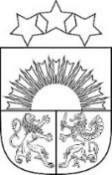 JĒKABPILS NOVADA PAŠVALDĪBAReģistrācijas Nr.90000024205Brīvības iela 120, Jēkabpils, Jēkabpils novads LV – 5201Tālrunis 65236777, fakss 65207304, elektroniskais pasts pasts@jekabpils.lv	MEDĪBU KOORDINĀCIJAS KOMISIJASSĒDES PROTOKOLS Jēkabpils novadā2021. gada 19.oktobrī                                                                                                                Nr. 3Sēde sasaukta: plkst. 14:30 Sēdi atklāj: plkst. 14:30Sēde notiek, ievērojot spēkā esošos valstī noteiktos epidemioloģiskās drošības pasākumus, kas veicami, lai ierobežotu Covid-19 infekcijas izplatību, Sēdi vada – Komisijas priekšsēdētājs Jānis Raščevkis – Jēkabpils novada domes deputātsSēdi protokolē – Jēkabpils novada pašvaldības administrācijas juriskonsulte  Gita LočaSēdē piedalās:- komisijas locekļi: Andris Sēlis – Valsts meža dienesta pārstāvis;Judīte Podniece – Lauku atbalsta dienesta pārstāve; Armands Cirsis – mednieku biedrības  "LATVIJAS MEDNIEKU ASOCIĀCIJA" pārstāvis;Rihards Kadirovs – lauksaimnieku biedrības "Zemnieku saeima" pārstāvis..-  Uzaicinātās personas:Egīls Rušiņš, Sēlpils pagasta zemnieku saimniecības “BITĀNI” īpašnieks;Andris Gādmanis, Mednieku makšķernieku kluba ‘Sala” vadītājs.Sēdē nepiedalās komisijas locekļi:  Aldonis Utināns – biedrības "Latvijas Meža īpašnieku  biedrība" pārstāvis.Darba kārtībā:Par Sēlpils pagasta zemnieku saimniecības “BITĀNI” īpašnieka Egīla Rušiņa iesnieguma izskatīšanu	Lēmums Nr.4Par Sēlpils pagasta zemnieku saimniecības “BITĀNI” īpašnieka Egīla Rušiņa iesnieguma izskatīšanu___________________________________________________________________(J.Raščevskis)	Medību koordinācijas komisija (turpmāk –Komisija) 15.10.2021. ir saņēmusi Sēlpils pagasta zemnieku saimniecības “BITĀNI”, reģistrācijas Nr. 45404001538, īpašnieka Egīla Rušiņa iesniegumu par medījamo dzīvnieku nodarītajiem postījumiem zemes vienībā ar kadastra apzīmējumu 5686 001 0071. 	Izskatot iesniegumu, konstatēts:1.	Zemes vienību ar kadastra apzīmējumu 5686 001 0071 (kopplatība 35,50 ha, no tiem 33,10 ha lauksaimniecības zeme) Sēlpils pagastā, Jēkabpils novadā apsaimnieko nomnieks Sēlpils pagasta zemnieku saimniecība “BITĀNI”, pamatojoties uz starp zemes vienības īpašnieci /svītrots/ kā iznomātāju un Sēlpils pagasta zemnieku saimniecību “BITĀNI” kā nomnieku 01.05.2020. noslēgto zemes nomas līgumu Nr.01/05/2020-1, ar darbības termiņu līdz 31.12.2025. 2.	2021. gada 19.oktobrī Komisija, piedaloties Mednieku makšķernieku kluba “SALA” valdes priekšsēdētājam A.Gādmanim un Sēlpils pagasta zemnieku saimniecības “BITĀNI” E.Rušiņam, veica postījumu vietas apsekošanu dabā zemes vienības ar kadastra apzīmējumu 5686 001 0071 daļā – griķu laukā 10 ha platibā, pārbaudot iesniegumā minētos postījumus un veiktos aizsardzības pasākumus :2.1.	zemes vienības (10 ha) lauksaimniecības kultūras –  griķi, daļēji nokulti;2.2.	zemes vienībā (10 ha), novērtējot medījamo dzīvnieku postījumus pēc pēdām un postījumu rakstura, konstatēta nopostītā platība 4 ha, no tiem vienlaidus postījumi 2 ha. Postījumu apjoms (platība) ir lielāla par 0,1 ha un vizuāli noteiktā intensitāte pārsniedz 10 procentu;2.3.	postījumus nodarījušo dzīvnieku suga – mežacūkas, brieži;2.4.	 apsekošanas laikā dabā vizuāli netika konstatēti veiktie aizsardzības pasākumi;2.5. 	 medību tiesības zemes vienībā pieder Mednieku makšķernieku klubam ‘SALA”, reģistrācijas Nr. 40008065414.	E.Rušiņš informē Komisiju, ka nekādi aizsardzības pasākumi pret iespējamiem medījamo dzīvnieku postījumiem lauksaimniecībai zemes vienībā, kurā ir griķu lauks, nav veikti. 	Saskanā ar Ministru kabineta 2014.gada 26.maija noteikumu Nr.269 "Noteikumi par medījamo dzīvnieku nodarīto zaudējumu noteikšanu un medību koordinācijas komisijām” 11.punktu, Komisija nenosaka zaudējumu apmēru, ja nav veikti aizsardzības pasākumi. 	Uzklausot klātesošos, tiek konstatēts, ka ir domstarpības un nesaskaņas starp zemes lietotāju un medību tiesību lietotāju, kā arī medniekiem traucē medīt kaimiņa laukā darbojošais skaņas lielgabals. Komisijas locekļi lūdz pusēm izteikt priekšlikumus, lai novērstu turpmākus postījumus. 	Atbilstoši Ministru kabineta 2014.gada 26.maija noteikumu Nr.269 "Noteikumi par medījamo dzīvnieku nodarīto zaudējumu noteikšanu un medību koordinācijas komisijām” 8.punktā noteiktajam, ja iesniegumu par medījamo dzīvnieku nodarītajiem postījumiem iesniedz nomnieks (zemes apsaimniekotājs), iesniegumam pievieno nomas (apsaimniekošanas) līguma kopiju. vērtējamajam iesniegumam ir pievienots 01.05.2020. Zemes nomas līgums Nr.01/05/2020-1, kas noslēgts līdz 31.12.2025. starp zemes vienības īpašnieci /svītrots/ kā iznomātāju un Sēlpils pagasta zemnieku saimniecību “BITĀNI” kā nomnieku ar darbības termiņu.	Saskaņā ar Nekustamā īpašuma valsts kadastra informācijas sistēmas datiem zemes vienības ar kadastra apzīmējumu 5686 001 0071 kopplatība 35,50 ha, tai skaitā 33,10 ha –lauksaimniecības zeme, 1,80 ha – mežs, 0,6 ha – zeme zem ūdens. Zemes vienība ietilpst nekustamajā īpašumā, kas atrodas /svītrots/ īpašumā.	Ņemot vērā minēto un izteiktos priekšlikumus, lai novērstu turpmākus postījumus, pamatojoties uz Medību likuma 1.panta 9.punktu, Ministru kabineta 2014.gada 26.maija noteikumiem Nr.269 "Noteikumi par medījamo dzīvnieku nodarīto zaudējumu noteikšanu un medību koordinācijas komisijām” 7., 8., 9., 10., 11., 14., 15.1., 17., 18. punktu, atklāti balsojot: PAR – 5 (Jānis Raščevskis, Judīte Podniece, Andris Sēlis, Armands Cirsis. Rihards Kadirovs), PRET – NAV, ATTURAS - NAV, Medību koordinācijas komisija NOLEMJ:1. Sēlpils pagasta zemnieku saimniecībai “BITĀNI, reģistrācijas Nr.45404001538:1.1. zemes vienībā ar kadastra apzīmējumu 5686 001 0071 veikt aizsardzības pasākumus pret iespējamiem medījamo dzīvnieku postījumiem lauksaimniecībai;1.2.uzlabot komunikāciju ar Mednieku makšķernieku klubu “SALA”, reģistrācijas numurs 40008065414.2. Mednieku makšķernieku klubam “SALA”, reģistrācijas numurs 40008065414, iespēju robežās intensīvi medīt zemes vienībā ar kadastra apzīmējumu 5686 001 0071.Atbilstoši Administratīvā procesa likuma 76., 77. panta pirmajai daļai, 79. panta pirmajai daļai lēmumu var apstrīdēt viena mēneša laikā no tā spēkā stāšanās dienas, iesniegumu par administratīvā akta apstrīdēšanu, iesniedzot Jēkabpils novada pašvaldības domes priekšsēdētājam Raivim Ragainim (Brīvības iela 120, Jēkabpils, Jēkabpils novads, LV-5201). Pielikumā: 19.10.2021.Postījumu apsekošanas akts uz 1 lp.Sēdi slēdz: plkst. 15:30Komisijas priekšsēdētājs:				                        	J.RaščevskisSēdes protokoliste:                                                                                         G.Loča